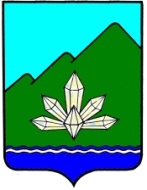 Приморский крайДума Дальнегорского городского округаседьмого созываПРОЕКТ РЕШЕНИЯ29 ноября 2018г.                               г. Дальнегорск                                                № _____О бюджете Дальнегорского городского округа на 2019 год и плановый период 2020 и 2021 годовРуководствуясь Бюджетным кодексом Российской Федерации, Федеральным законом от 06.10.2003 № 131-ФЗ «Об общих принципах организации местного самоуправления в Российской Федерации», Уставом Дальнегорского городского округа, Положением «О бюджетном процессе в Дальнегорском городском округе»,Дума Дальнегорского городского округа,РЕШИЛА:1. Утвердить основные характеристики бюджета Дальнегорского городского округа (далее – бюджета городского округа) на 2019 год:1.1. Общий объем доходов бюджета городского округа в сумме 970 582,42561 тыс. рублей.1.2. Общий объем расходов бюджета городского округа в сумме 974 559,25361 тыс. рублей.1.3. Размер дефицита бюджета городского округа в сумме 3 976,828 тыс. рублей.1.4. Верхний предел муниципального внутреннего долга Дальнегорского городского округа по состоянию на 1 января 2020 года – 3 976,828 тыс. рублей.1.5. Нормативная величина Резервного фонда администрации Дальнегорского городского округа – 1 000 тыс. рублей.2. Утвердить основные характеристики бюджета городского округа на 2020 и 2021 годы:2.1. Прогнозируемый общий объем доходов бюджета городского округа на:– 2020 год – в сумме 981 503,65761 тыс. рублей,– 2021 год – в сумме 1 000 330,45761 тыс. рублей.2.2. Общий объем расходов бюджета городского округа на:– 2020 год – в сумме 981 503,65761 тыс. рублей, – 2021 год – в сумме 1 000 330,45761 тыс. рублей. 2.3. Прогнозируемый размер дефицита бюджета городского округа на 2020 год в сумме 0,0 рублей, на 2021 год в сумме 0,0 рублей.2.4. Условно утверждаемые расходы бюджета городского округа на:– 2020 год –  в сумме 39 140,51 тыс. рублей,– 2021 год –  в сумме 59 877,31 тыс. рублей.2.5. Верхний предел муниципального внутреннего долга Дальнегорского городского округа по состоянию на 1 января 2021 года – в сумме 0,0 рублей, по состоянию на 1 января 2022 года – в сумме 0,0 рублей.2.6. Нормативная величина Резервного фонда администрации Дальнегорского городского округа на 2020 и 2021 годы соответственно – 1 000 тыс. рублей и 1 000 тыс. рублей.3. Установить иные показатели бюджета городского округа на 2019 год:3.1. Источники внутреннего финансирования дефицита бюджета Дальнегорского городского округа согласно приложению 1 к настоящему решению.3.2. Предельный объем муниципального внутреннего долга бюджета городского округа – 50 000,00 тыс. рублей.3.3. Предельный объем расходов на обслуживание муниципального внутреннего долга Дальнегорского городского округа в сумме 1 000 тыс. рублей.3.4. Предоставление муниципальных гарантий, бюджетных кредитов для юридических и физических лиц не планируется.3.5. Утвердить программу муниципальных внутренних заимствований Дальнегорского городского округа согласно приложению 2 к настоящему решению.3.6. Утвердить общий объем бюджетных ассигнований на исполнение публичных нормативных обязательств в сумме 9 861,644 тыс. руб., в том числе:– в сумме 9 335,644 тыс. рублей – на выплаты компенсации части платы, взимаемой с родителей (законных представителей) за присмотр и уход за детьми, осваивающими образовательные программы дошкольного образования в организациях, осуществляющих образовательную деятельность;	– в сумме 350 тыс. рублей – на выплаты компенсации родителям (законным представителям) детей в возрасте от 6,5 до 15 лет включительно, проживающих на территории Приморского края, части расходов на оплату стоимости путевки, приобретенной в организациях и (или) у индивидуальных предпринимателей, оказывающих услуги по организации отдыха и оздоровления детей; – в сумме 176 тыс. рублей на доплаты к пенсиям муниципальных служащих.4. Установить иные показатели бюджета городского округа на плановый период 2020 и 2021 годов:4.1. Источники внутреннего финансирования дефицита бюджета Дальнегорского городского округа согласно приложению 11 к настоящему решению.4.2. Предельный объем муниципального внутреннего долга бюджета городского округа на 2020 год – в сумме 50 000,00 тыс. рублей и 2021 год – в сумме 50 000,00 тыс. рублей.4.3. Предельный объем расходов на обслуживание муниципального внутреннего долга Дальнегорского городского округа на 2020 год - в сумме 1 000,00 тыс. рублей и на 2021 год - в сумме 1 000,00 тыс. рублей.4.4. Предоставление муниципальных гарантий, бюджетных кредитов для юридических и физических лиц не планируется.4.5. Утвердить программу муниципальных внутренних заимствований Дальнегорского городского округа согласно приложению 12 к настоящему решению.4.6. Утвердить общий объем бюджетных ассигнований на исполнение публичных нормативных обязательств на 2020 год в сумме 9 861,644 тыс. руб., в том числе:– в сумме 9 335,644 тыс. рублей – на выплаты компенсации части платы, взимаемой с родителей (законных представителей) за присмотр и уход за детьми, осваивающими образовательные программы дошкольного образования в организациях, осуществляющих образовательную деятельность; 	– в сумме 350 тыс. рублей – на выплаты компенсации родителям (законным представителям) детей в возрасте от 6,5 до 15 лет включительно, проживающих на территории Приморского края, части расходов на оплату стоимости путевки, приобретенной в организациях и (или) у индивидуальных предпринимателей, оказывающих услуги по организации отдыха и оздоровления детей; – в сумме 176 тыс. рублей на доплаты к пенсиям муниципальных служащих.и на 2021 год в сумме 9 861,644 тыс. руб., в том числе:– в сумме 9 335,644 тыс. рублей – на выплаты компенсации части платы, взимаемой с родителей (законных представителей) за присмотр и уход за детьми, осваивающими образовательные программы дошкольного образования в организациях, осуществляющих образовательную деятельность; 	– в сумме 350 тыс. рублей – на выплаты компенсации родителям (законным представителям) детей в возрасте от 6,5 до 15 лет включительно, проживающих на территории Приморского края, части расходов на оплату стоимости путевки, приобретенной в организациях и (или) у индивидуальных предпринимателей, оказывающих услуги по организации отдыха и оздоровления детей; – в сумме 176 тыс. рублей на доплаты к пенсиям муниципальных служащих.5. Утвердить перечень главных администраторов доходов бюджета Дальнегорского городского округа – органов местного самоуправления, закрепляемые за ними виды (подвиды) доходов бюджета Дальнегорского городского округа согласно приложению 3 к настоящему решению.6. Утвердить перечень главных администраторов доходов бюджета Дальнегорского городского округа – органов государственной власти Российской Федерации, органов государственной власти Приморского края, закрепляемые за ними виды (подвиды) доходов бюджета Дальнегорского городского округа согласно приложению 4 к настоящему решению.7. Закрепить источники финансирования дефицита бюджета Дальнегорского городского округа за главным администратором источников финансирования дефицита бюджета согласно приложению 5 к настоящему решению.8. Установить, что доходная часть бюджета городского округа формируется за счет:– доходов от уплаты федеральных налогов и сборов, налогов предусмотренных специальными налоговыми режимами, местных налогов, сумм задолженности прошлых лет по отдельным видам налогов, а также в части погашения задолженности по отменённым местным налогам и сборам – в соответствии с нормативами отчислений, установленными Бюджетным законодательством Российской Федерации, законодательством Российской Федерации о налогах и сборах, законодательством Приморского края;– прочих налогов, сборов, пошлин и платежей, подлежащих зачислению в бюджет городского округа в соответствии с законодательством Российской Федерации по нормативу 100 процентов;– неналоговых доходов в соответствии с нормативами отчислений, установленными Бюджетным кодексом Российской Федерации и законодательством Российской Федерации;- доходов от перечисления части прибыли, остающейся после уплаты налогов и иных обязательных платежей муниципальных унитарных предприятий, созданных городским округом, в размере 10 процентов;– невыясненных поступлений, зачисляемых в бюджеты городских округов по нормативу 100 процентов;– доходов в виде безвозмездных поступлений.9. Установить, что средства, поступающие на лицевые счета муниципальных казенных, бюджетных и автономных учреждений Дальнегорского городского округа в погашение дебиторской задолженности прошлых лет (за исключением средств, получаемых от оказания платных услуг), в полном объеме зачисляются в доходы бюджета Дальнегорского городского округа.10. Установить в бюджете Дальнегорского городского округа объём межбюджетных трансфертов, получаемых бюджетом Дальнегорского городского округа из других бюджетов бюджетной системы на 2019 год, согласно приложению 6 к настоящему решению.11. Установить в бюджете Дальнегорского городского округа объём межбюджетных трансфертов, получаемых бюджетом Дальнегорского городского округа из других бюджетов бюджетной системы на плановый период 2020 и 2021 годов, согласно приложению 13 к настоящему решению.12. Утвердить объем бюджетных ассигнований муниципального дорожного фонда Дальнегорского городского округа на 2019 год в размере 25 501 тыс. рублей, на плановый период 2020 и 2021 годов – в размере соответственно 20 500 тыс. рублей и 20 500 тыс. рублей.13. Средства в валюте Российской Федерации, поступающие во временное распоряжение муниципальным казённым и бюджетным учреждениям, органам местного самоуправления в соответствии с законодательными и иными нормативными правовыми актами Российской Федерации, нормативными правовыми актами органов местного самоуправления Дальнегорского городского округа, учитываются на лицевых счетах, открытых им в финансовом управлении.14. Утвердить в пределах общего объёма расходов, установленного пунктом 1 настоящего решения, распределение бюджетных ассигнований по разделам, подразделам, целевым статьям, группам видов расходов на 2019 год (приложение 7) и плановый период 2020 и 2021 годов (приложение 14), распределение бюджетных ассигнований по целевым статьям муниципальным программам и непрограммным направлениям деятельности, группам видов расходов классификации расходов бюджетов на 2019 год (приложение 8) и плановый период 2020 и 2021 годов (приложение 15), распределение бюджетных ассигнований по разделам и подразделам классификации расходов бюджетов на 2019 год (приложение 9) и плановый период 2020 и 2021 годов (приложение 16), а также по разделам, подразделам, целевым статьям, группам видов расходов в ведомственной структуре расходов бюджета на 2019 год (приложение 10) и плановый период 2020 и 2021 годов (приложение 17).15. Установить, что финансовое обеспечение деятельности муниципальных бюджетных учреждений и муниципальных автономных учреждений осуществляется путем предоставления субсидий на возмещение нормативных затрат, связанных с оказанием ими в соответствии с муниципальным заданием муниципальных услуг (выполнением работ), и на иные цели.16. Установить, что средства, получаемые муниципальными казёнными учреждениями Дальнегорского городского округа от оказания платных услуг, доходов от возмещения эксплуатационных расходов при сдаче в аренду муниципального имущества, переданного им в оперативное управление, безвозмездных поступлений от физических и юридических лиц, в том числе добровольных пожертвований (далее – средства, полученные из внебюджетных источников) являются доходами бюджета Дальнегорского городского округа.17. Утвердить резервный фонд Администрации Дальнегорского городского округа на 2019 год в сумме 100,00 тыс. рублей, на плановый период 2020 и 2021 годов в сумме соответственно 100,00 тыс. рублей и 100,00 тыс. рублей.18. Утвердить объем бюджетных ассигнований на осуществление бюджетных инвестиций в объекты муниципальной собственности:на 2019 год в размере 8 563 тыс. рублей, в том числе:на реконструкцию здания и сооружений МБУ СШ "Вертикаль" – 2 863 тыс. руб.,на строительство автомобильных дорог для подъезда к земельным участкам, предоставленным многодетным семьям в районе ул. Ильченко, ул. Цветная, ул. Крайняя, ул. Заводская, ул. Лесная в г. Дальнегорске – 5 700 тыс. руб.на плановый период 2020 и 2021 годов – в размере соответственно 5 700 тыс. рублей и 5 700 тыс. рублей, в том числе:на строительство автомобильных дорог для подъезда к земельным участкам, предоставленным многодетным семьям в районе ул. Ильченко, ул. Цветная, ул. Крайняя, ул. Заводская, ул. Лесная в г. Дальнегорске – на 2020 год - 5 700 тыс. рублей и на 2021 год – 5 700 тыс. рублей.19. Установить, что лимит бюджетных обязательств получателям бюджетных средств определяется и утверждается финансовым управлением администрации Дальнегорского городского округа на текущий финансовый год и плановый период.20.Установить, что при определении фонда оплаты труда работникам муниципальных казённых учреждений, не относящихся к органам местного самоуправления, выплаты стимулирующего характера, которые не являются обязательными в соответствии с действующим законодательством, производятся из фонда стимулирующих выплат оплаты труда на основании организационно-распорядительных документов учреждения.21. Установить, что получатель средств бюджета городского округа, при заключении подлежащих оплате за счет средств бюджета городского округа в 2019 году договоров (муниципальных контрактов) о поставке, выполнении работ, оказании услуг вправе предусматривать авансовые платежи:– в размере 100 процентов суммы договора (контракта) в пределах лимитов бюджетных обязательств по договорам (контрактам) об оказании услуг связи; о подписке на печатные и электронные издания и об их приобретении; об обучении на курсах повышения квалификации  семинарах и подготовительных курсах; об участии в семинарах; о приобретении авиа- и железнодорожных билетов, билетов для проезда городским и пригородным транспортом, путевок на санаторно-курортное лечение; по договорам обязательного страхования гражданской ответственности владельцев автотранспортных средств; о проведении государственной экспертизы проектной документации и (или) результатов инженерных изысканий, а также государственной экологической экспертизы по материалам проектной документации; по обеспечению проверки достоверности определения сметной стоимости объектов капитального строительства и ремонта объектов, в том числе предназначенных для осуществления дорожной деятельности; о проведении семинаров и совещаний; об организации и проведении спортивных мероприятий; о приобретении путевок, связанных с проведением оздоровительной кампании детей; о приобретении неисключительных (лицензионных) прав на программное обеспечение и базы данных;– в размере не более 70 процентов суммы договора (контракта) в пределах лимитов бюджетных обязательств по получению услуг электроснабжающих организаций;– в размере не более 30 процентов суммы договора (контракта) в пределах лимитов бюджетных обязательств по остальным договорам (контрактам), если иное не предусмотрено нормативными правовыми актами Дальнегорского городского округа.Органам, осуществляющим функции и полномочия учредителя в отношении муниципальных бюджетных и автономных учреждений, обеспечивать включение указанными учреждениями при заключении ими договоров (контрактов) о поставке товаров, выполнении работ и оказании услуг условий об авансовых платежах в объеме, не превышающем предельные размеры выплат авансовых платежей, установленных для получателей средств бюджета городского округа.22. Установить, что руководитель финансового управления администрации Дальнегорского городского округа вправе вносить изменения в сводную бюджетную роспись бюджета городского округа без внесения изменений в настоящее решение в соответствии с пунктом 3 статьи 217 Бюджетного кодекса Российской Федерации.23. Установить, что в соответствии с пунктом 8 статьи 217 Бюджетного кодекса Российской Федерации дополнительными основаниями для внесения изменений в сводную бюджетную роспись без внесения изменений в решение о бюджете в соответствии с решениями руководителя финансового управления администрации Дальнегорского городского округа являются:- перераспределение бюджетных ассигнований между разделами, подразделами, целевыми статьями, группами видов расходов классификации расходов бюджетов в связи с принятием администрацией Дальнегорского городского округа решений о внесении изменений в утвержденные муниципальные программы Дальнегорского городского округа в пределах общего объема бюджетных ассигнований, предусмотренных в текущем финансовом году на реализацию мероприятий в рамках каждой муниципальной программы Дальнегорского городского округа;- перераспределение бюджетных ассигнований между разделами, подразделами, целевыми статьями, группами видов расходов классификации расходов бюджетов в пределах общего объема бюджетных ассигнований, предусмотренных главному распорядителю бюджетных средств Дальнегорского городского округа в текущем финансовом году на оплату труда работников органов местного самоуправления и муниципальных казенных учреждений, в том числе на окончательный расчет при увольнении, превышающие расчетный фонд оплаты труда;- перераспределение бюджетных ассигнований между группами, подгруппами и элементами видов расходов классификации расходов бюджетов в пределах общего объема бюджетных ассигнований, предусмотренных главному распорядителю бюджетных средств Дальнегорского городского округа в текущем финансовом году;- перераспределение бюджетных ассигнований на предоставление бюджетным и автономным учреждениям субсидий на финансовое обеспечение выполнения муниципального задания на оказание муниципальных услуг (выполнение работ) и субсидий на иные цели в пределах средств, предусмотренных главным распорядителям бюджетных средств Дальнегорского городского округа на указанные цели;- перераспределение бюджетных ассигнований, предусмотренных на оплату труда работников органов местного самоуправления Дальнегорского городского округа, в случае принятия решений об изменении численности работников этих органов;- внесение изменений в бюджетную классификацию Российской Федерации.	24. Органы местного самоуправления Дальнегорского городского округа не вправе принимать в 2019 году и плановом периоде 2020 и 2021 годов решения по увеличению численности муниципальных служащих и работников учреждений и организаций бюджетной сферы, находящихся в ведении органов местного самоуправления Дальнегорского городского округа без финансового обеспечения и (или) влекущие за собой увеличение расходов в текущем году и плановом периоде.25. Установить, что субсидии юридическим лицам (за исключением субсидий муниципальным учреждениям), индивидуальным предпринимателям, физическим лицам - производителям товаров, работ, услуг, предусмотренные муниципальными правовыми актами Дальнегорского городского округа, предоставляются в порядке, установленном администрацией городского округа, в следующих случаях:– предоставления грантов начинающим субъектам малого и среднего предпринимательства;– возмещения части затрат субъектов малого и среднего предпринимательства, связанных с уплатой первоначального взноса (аванса) по договорам финансовой аренды (лизинга), заключенным не ранее 01 января 2016 года на срок не более пяти лет;– возмещения части затрат субъектов малого и среднего предпринимательства, связанных с приобретением оборудования в целях создания и (или) развития либо модернизации производства товаров (работ, услуг).26. Порядок предоставления и возврата субсидий устанавливается администрацией Дальнегорского городского округа.27. Установить, что в целях реализации указов Президента Российской Федерации от 7 мая 2012 года № 597 "О мероприятиях по реализации государственной социальной политики",  от 01 июня 2012 года № 761 "О Национальной стратегии действий в интересах детей на 2012 - 2017 годы" повышение оплаты труда отдельных категорий работников муниципальных учреждений осуществляется в 2019 году и плановом периоде 2020 и 2021 годов в соответствии с темпами роста средней заработной платы, установленными планами мероприятий ("дорожные карты") изменений в отраслях бюджетной сферы, утвержденными распоряжениями Администрации Приморского края от 7 мая 2014 года № 142-ра "Об утверждении Плана мероприятий ("дорожной карты") «Изменения в отраслях социальной сферы, направленные на повышение эффективности образования и науки» 2013 – 2018 годы» (с учетом изменений), от 21 августа 2014 года № 295-ра «Об утверждении Плана мероприятий («дорожной карты») «Изменения в отраслях социальной сферы, направленные на повышение эффективности культуры в Приморском крае» (с учетом изменений).28. Провести с 01 января 2019 года индексацию путем увеличения  в 1,05 раза размеров должностных окладов, установленных работникам муниципальных учреждений, за исключением работников муниципальных учреждений, указанных в пункте 27 настоящего Решения; ежемесячного денежного вознаграждения лиц, замещающих муниципальные должности Дальнегорского городского округа; окладов месячного денежного содержания по должностям муниципальной  службы Дальнегорского городского округа.29. Утвердить следующие приложения:- приложение № 1 «Источники внутреннего финансирования дефицита бюджета Дальнегорского городского округа на 2019 год»;- приложение № 2 «Программа муниципальных внутренних заимствований Дальнегорского городского округа на 2019 год»;- приложение № 3 «Перечень главных администраторов доходов бюджета Дальнегорского городского округа - органов местного самоуправления, закрепляемые за ними виды (подвиды) доходов бюджета на 2019 год и плановый период 2020 и 2021 годов»;- приложение № 4 «Перечень главных администраторов доходов бюджета Дальнегорского городского округа - органов государственной власти Российской Федерации, органов государственной власти Приморского края, закрепляемые за ними виды (подвиды) доходов бюджета на 2019 год и плановый период 2020 и 2021 годов»;- приложение № 5 «Перечень главных администраторов источников финансирования дефицита бюджета Дальнегорского городского округа на 2019 год и плановый период 2020 и 2021 годов»;- приложение № 6 «Объем межбюджетных трансфертов, получаемых бюджетом Дальнегорского городского округа из других бюджетов бюджетной системы на 2019 год»;- приложение № 7 «Распределение бюджетных ассигнований из бюджета Дальнегорского городского округа по разделам, подразделам, целевым статьям, группам видов расходов бюджета Дальнегорского городского округа на 2019 год»;- приложение № 8 «Распределение бюджетных ассигнований из бюджета Дальнегорского городского округа по целевым статьям муниципальным программам и непрограммным направлениям деятельности, группам видов расходов классификации расходов бюджетов на 2019 год»;- приложение № 9 «Распределение бюджетных ассигнований из бюджета Дальнегорского городского округа по разделам и подразделам классификации расходов бюджетов на 2019 год»;- приложение № 10 «Распределение бюджетных ассигнований из бюджета Дальнегорского городского округа по разделам, подразделам, целевым статьям и группам видов расходов в ведомственной структуре расходов бюджета на 2019 год»;- приложение № 11 «Источники внутреннего финансирования дефицита бюджета Дальнегорского городского округа на плановый период 2020 и 2021 годов»;- приложение № 12 «Программа муниципальных внутренних заимствований Дальнегорского городского округа на плановый период 2020 и 2021 годов»;- приложение № 13 «Объем межбюджетных трансфертов, получаемых бюджетом Дальнегорского городского округа из других бюджетов бюджетной системы на плановый период 2020 и 2021 годов»;- приложение № 14 «Распределение бюджетных ассигнований из бюджета Дальнегорского городского округа по разделам, подразделам, целевым статьям, группам видов расходов бюджета Дальнегорского городского округа на плановый период 2020 и 2021 годов»;- приложение № 15 «Распределение бюджетных ассигнований из бюджета Дальнегорского городского округа по целевым статьям муниципальным программам и непрограммным направлениям деятельности, группам видов расходов классификации расходов бюджетов на плановый период 2020 и 2021 годов»;- приложение № 16 «Распределение бюджетных ассигнований из бюджета Дальнегорского городского округа по разделам и подразделам классификации расходов бюджетов на плановый период 2020 и 2021 годов»;- приложение № 17 «Распределение бюджетных ассигнований из бюджета Дальнегорского городского округа по разделам, подразделам, целевым статьям и группам видов расходов в ведомственной структуре расходов бюджета на плановый период 2020 и 2021 годов».30. Настоящее решение подлежит размещению на официальном сайте Дальнегорского городского округа в информационно-телекоммуникационной сети «Интернет» и официальному опубликованию в газете «Трудовое слово».31. Настоящее решение вступает в силу с 01 января 2019 года.Председатель Думы Дальнегорского городского округа                                                           	 Язвенко В.И.И.о. Главы Дальнегорского городского округа                                   				                        Колосков В.Н. 